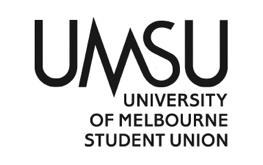   University of Melbourne Student UnionMeeting of the Disabilities CommitteeMinutesThursday the 24th of August, 2023 at 2:00pmMeeting 13 (23)Location: Disabilities Lounge and Zoom if requestedClick here to join via ZoomPassword: 786924Meeting opened at 2:22 pm  Procedural MattersElection of ChairMotion 1: Alice Zhao to be elected as chair.
 Moved by Adam               Seconded by Morgan
Acknowledgement of Indigenous CustodiansAttendanceAlice, Adam, Eleanore, Madeleine, Morgan, AlyssaApologiesAnishaa ProxiesDella- proxy for Anishaa MembershipAdoption of Agenda	 Motion 2: That the agenda be adopted as presented.
Moved by Adam Seconded by Eleanore 
Confirmation of Previous MinutesMotion 3: That the minutes be confirmed as a true and accurate record.	
Moved by Morgan
Seconded by Della 
Conflicts of Interest DeclarationAdam is getting food for the week 6 collective through a company that his friend manages. Adam doesn’t think this would be a problem as the payment will not benefit the friend, while we will have a reduced expense as the delivery fee will be waived.Matters Arising from the MinutesMotion 4: to strike item 8.2.5 from previous meeting minutes (Meeting 12 (23) Motion 4 item 8.2.5: To move $600 from the Printing budget line to Southbank for the Southbank Disabilities Collectives). This is to reduce unnecessary steps involved in inter-departmental transaction, and to make things easier.Moved by AdamSeconded by Della Correspondence Meeting with Advocacy on SEDS reviewAdam and Alice met with Donna from Advocacy and Ciara regarding the SEDS review submission. It was advised that a department submission based on the feedback from disabled student community to UMSU Disabilities would be very powerful to submit to the SEDS review. An Advocacy submission can be made as an ongoing conversation between UMSU and SEDS at a later stage upon request.Make a video as well as a report to submit to SEDSHave UMSU e.g. Heba sign off for extra powerCreate collaborated social media post with UMSU for further reach SEDS review LEAG meetingAdam and Alice attended the LEAG meeting on Monday 20th August on SEDS review. This review is intended to investigate into issues related to the ongoing registration. In an earlier meeting, the review panel met with the student representatives from GSA and UMSU but has left out Disabilities Department from the invitation list. Alice proposed to the panel during the LEAG meeting to have a separate arrangement for our committee to meet with the panel as our committee is the student representatives elected by the constituency that is most affected by the ongoing registration. Alice is seeking committee’s opinion on whether a separate meeting is preferred.Eva will bring arts initiative to the Thursday collective on 24th August for potential collaboration with the Department.Office Bearer Reports6.1 From Alice:SEDS review: Updates regarding SEDS review please see Section 5. More to talk about today regarding the video message to students, as well as submission to SEDS review panel from our department.Thursday collectives: Catering has been ordered from a fixed business for this semester’s Thursday collectives. This business has been chosen because of its ability to cater for halal, vegan, and celiac dietary requirements, its food’s capability to meet a range of other nutrition requirements, its location for ease of pickup, as well as previous positive feedback from collective attendees last semester. We have formed a good relationship with this business where they’re happy for the payment to come through after the food collection (most businesses require payment before food pickup). This has been very helpful in reducing the need for reimbursement which is now discouraged by UMSU.MUDFest: Arts installation is completed. We have Madeleine, Anishaa and myself’s work in George Paton Gallery for exhibition. More reflection will be updated in my next report to committee regarding disabilities advocacy/campaigning through an approach of arts.Wednesday Arts Lab collectives/workshops: The marketing and promotion project is underway with CME, with the event webpage, social media, and the latest eNews published (big thank you to our amazing committee for helping the design, social, and website!). A frame and A1 poster pending to arrive, as well as social media promotion via other departments’ account. So far, we have been having very small number of students showing up at the collectives. However, it’s too early to tell at this stage if this is due to the low demand of such workshop from our constituency, or due to the lack of sufficient event promotion. Originally, we believe such creative activities are desired by our constituency, which is also reflected to be the case by the request from Eva. However, running this collective requires a considerable amount of time and energy from the planning, supply logistics, facilitation, to event promotion, and as disabled students, time and energy is something we don’t have much. I start to rethink our approach and whether we’re spending our resources to best interests of our constituency. Therefore, I would like to propose that we keep promoting the event for the next 2-3 weeks, and re-consider the frequency and ways of running this collective.Other programs and matters will be updated in my next report.- Concept: have physical and online event calendar 6.1 From Adam:Adam to put in later.Motions on NoticeMotion 5: To pass $600 from Printing budget line to Program budget line for Disabilities X Southbank collective collaboration.Moved by MorganSeconded by Alyssa Other Business (Motions without Notice)
Next Meeting: Thursday of Week 7, the 7th September 2023 at 2:00pmClosed meeting at 3:01pm